DELO NA DOMU – 2. RAZRED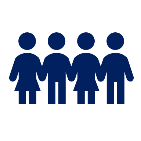 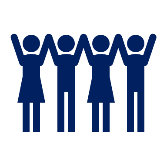 9. TEDEN (11.–15. 1. 2021)															Pazite nase in ostanite zdravi.															Lep pozdrav,učiteljice 2. razredaPREDMETUČNE VSEBINEOPOMBESLJ1. Branje2. Prepis z malimi tiskanimi črkami (priponka)3. Branje z razumevanjem Sledi v snegu (UL – priponka) 4. Ukrajinska pravljica: Rokavička (Berilo, str. 104–108; zapis v zvezek – priponka) MAT1. Neznani člen – prvi (PowerPoint predstavitev – priponka – MS Teams – ponedeljek, 11. 1. 2021)2. Neznani člen – prvi (zapis v zvezek – priponka)3. Neznani člen – prvi (DZ/Naša ulica, str. 36 in 37 – priponka)SPO1. Koledar (zapis v zvezek – priponka) 2. Koledar (UL  – priponka)ŠPO1. Sestavi svoje ime in se razgibaj2. Daljši sprehod v naravi3. Oponašajmo živaliLUM1. Rokavica (PowerPoint predstavitev – priponka)GUM1. Starka zima (PowerPoint predstavitev – priponka)TJA1. The Mitten (PowerPoint predstavitev – priponka)2. The Mitten (UL – priponki)The Mitten: https://video.arnes.si/portal/asset.zul?id=s1HUnXJbA5bIIhJWUVtOxn90&fbclid=IwAR0FcJjqnoacRPeP-HQzW14TNSqOigIMLbMzTmueUhFBxWs8nEc77ppBl94.DODATNE NALOGEDODATNE NALOGESPO:Ponavljanje in utrjevanje znanja o koledarjuPovezava do nalog:https://www.thatquiz.org/sl/practicetest?1zeot9hx1o36j,https://www.thatquiz.org/sl/practicetest?1yeot7px2tqe,https://uciteljska.net/kvizi/HotPot/KOLEDAR/Koledar.htm,https://www.thatquiz.org/sl/practicetest?1w4ln2px80gc.Dodatne priponke:OPB – ideje za prosti časDodatne priponke:OPB – ideje za prosti časRAZNOVsa dodatna navodila, gradiva, povezave in naloge pošljemo staršem po elektronski pošti.